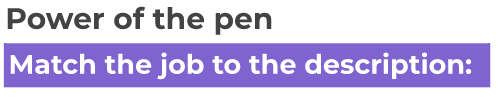 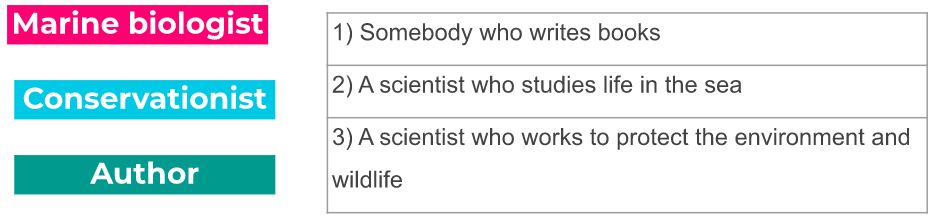 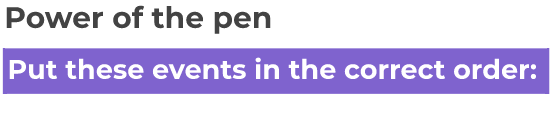 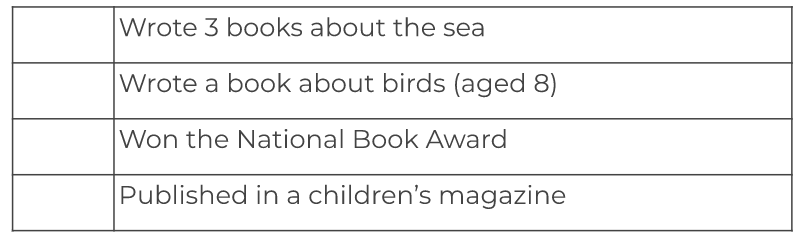 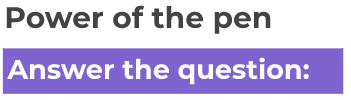 What are some of the achievements of the Us Environmental Protection Agency?________________________________________________________________________________________________________________________________________________________________________________________________________________________________________________________________________________________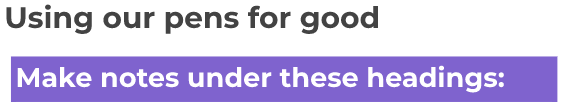 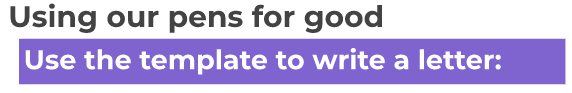 Dear my Local MP,			I am writing to you as a constituent because I am concerned about _____________________. Did you know that _____________________________________________________________________________________________________________________________________________________________________________________________________________________________________________________________________________________________________________________________________________________________________________________________________________________________________________________________________________________________________________________________________________________________________________________________________________________________________________________________________________________________________________________________________________________________________Here are some solutions we could put in place to solve the problem: __________________________________________________________________________________________________________________________________________________________________________________________________________________________________________________________I look forward to hearing from you,Yours sincerely,__________________________________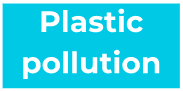 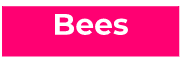 A) What is the threatB) Why is it important? C) What can we do?